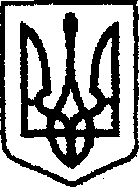 У К Р А Ї Н Ачернігівська обласна державна адміністраціяУПРАВЛІННЯ КАПІТАЛЬНОГО БУДІВНИЦТВАН А К А ЗПро призначення відповідальної особи за проведення перереєстрації транспортного засобуВідповідно до статей 6, 41 Закону України «Про місцеві державні адміністрації», наказу начальника Управління капітального будівництва Чернігівської обласної державної адміністрації від 06.10.2021 № 54-аг «Про приймання-передачу майна», н а к а з у ю:Визначити Ключника Валерія Степановича, начальника відділу адміністративно-господарської та організаційної роботи Управління капітального будівництва Чернігівської обласної державної адміністрації особою, відповідальною за оформлення перереєстрації, постановки на облік і страхування легкового автомобіля SKODA-OKTAVIA, реєстраційний номер:  СВ 0003 АА, 2003 року випуску, колір ЧОРНИЙ,                                                                 VIN код TMBBK41U738695000.Контроль за виконанням наказу залишаю за собою. В.о. начальника                                                                        Наталія КОВАЛЬЧУКвід 06 жовтня 2021 р.      Чернігів№ 55-аг